Пророк Мухаммад ﷺ, сказал (перевод):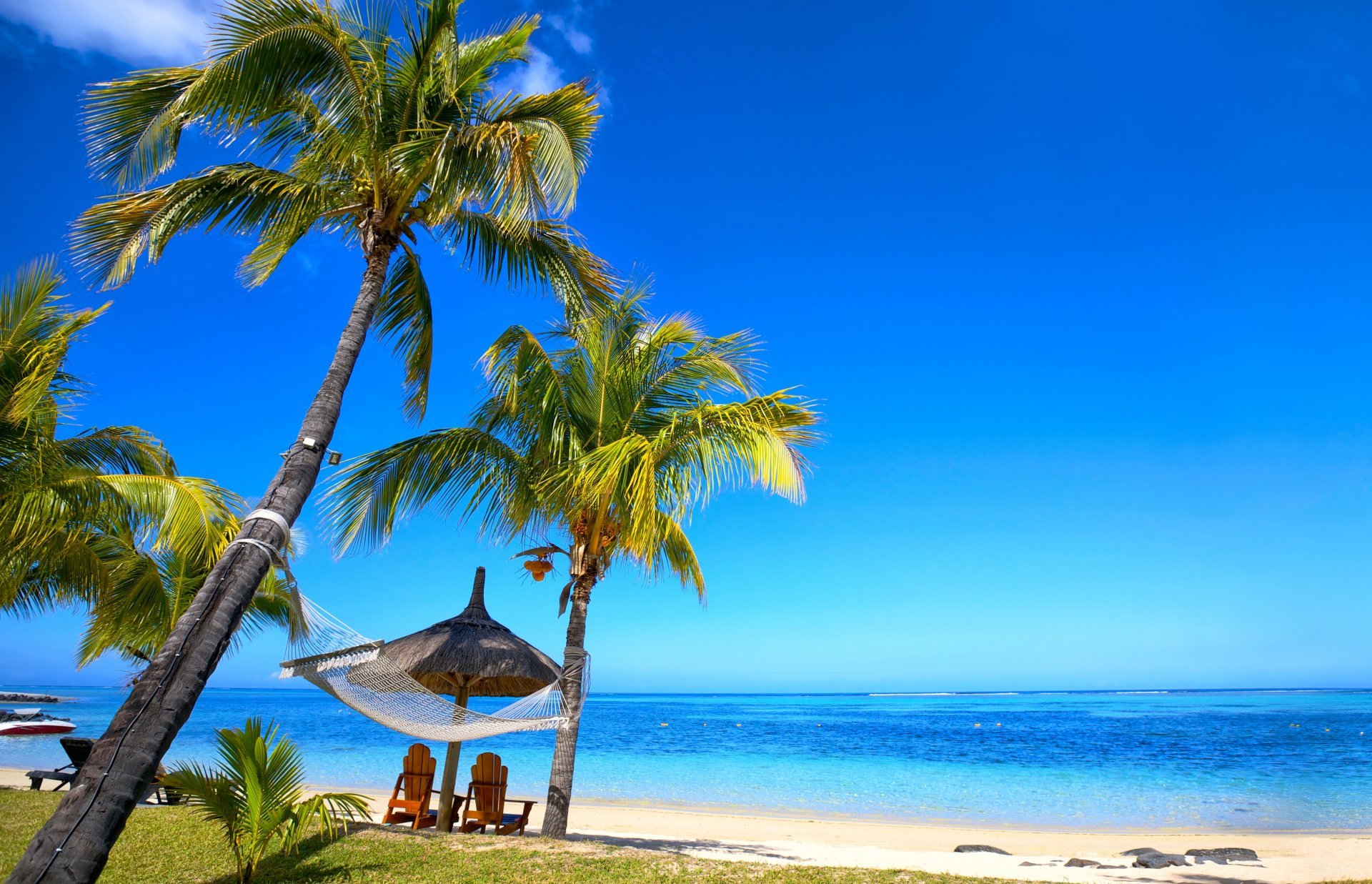 «Щедрый близок к Аллаху, близок к Раю, близок к людям и далек от Ада. Скупой удален от Аллаха, далек от Рая, далек от людей и близок к Аду. Щедрый невежда милее для Аллаха нежели скупой поклоняющийся»(ат-Тирмизи, хадис достоверный)